Free Naloxone (NARCAN®) Available upon Request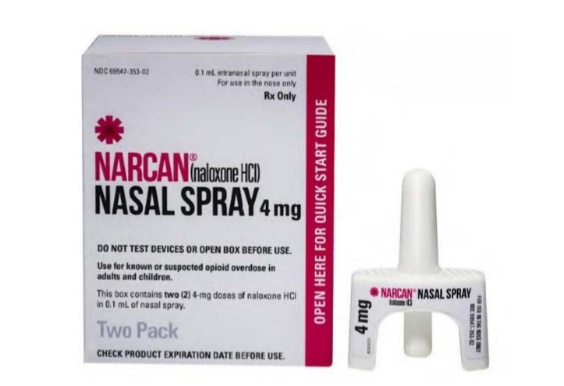 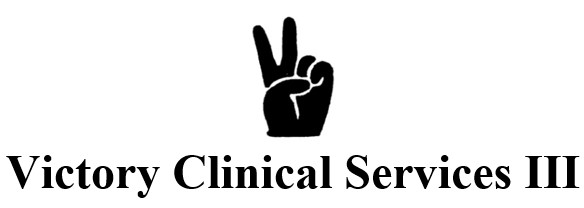 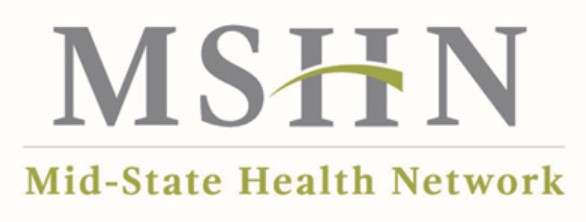 